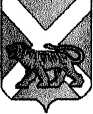 АДМИНИСТРАЦИЯ СЕРГЕЕВСКОГО СЕЛЬСКОГО ПОСЕЛЕНИЯПОГРАНИЧНОГО МУНИЦИПАЛЬНОГО РАЙОНАПРИМОРСКОГО КРАЯПОСТАНОВЛЕНИЕ21.07.2016                                            с. Сергеевка                                                      № 68О внесении изменений в муниципальную программу   «Об организации и проведении на территории Сергеевского сельского поселения общественных работ для граждан, испытывающих трудности в поиске работы, а также временной занятости несовершеннолетних граждан в возрасте от 14 до 18 лет в 2015 - 2017 годах», утверждённую постановлением администрации Сергеевского сельского поселения от 21.11.2014 № 125Руководствуясь Федеральным законом от 06.10.2003 № 131-ФЗ «Об общих принципах организации местного самоуправления в Российской Федерации», Уставом Сергеевского сельского поселения, администрация Сергеевского сельского поселения ПОСТАНОВЛЯЕТ:1.  Внести в муниципальную программу «Об организации и проведении на территории Сергеевского сельского поселения общественных работ для граждан, испытывающих трудности в поиске работы, а также временной занятости несовершеннолетних граждан в возрасте от 14 до 18 лет в 2015 - 2017 годах», утверждённую постановлением администрации Сергеевского сельского поселения от 21.11.2014 № 125, следующие изменения:1.1.  В Приложение № 1 к Программе:-  пункты 1,3 и 1.4  изложить в следующей редакции:2. Обнародовать настоящее постановление на информационных стендах в помещениях администрации Сергеевского сельского поселения, библиотеки села Сергеевка и сельского клуба Украинка и разместить на официальном сайте Сергеевского сельского поселения (www.sp-sergeevskoe.ru.).3. Настоящее постановление вступает в силу со дня его официального обнародования.Глава поселения – глава администрации Сергеевского сельского поселения                                                            Н.В. Кузнецова24 3 06  № п/пНаименование мероприятийИсточник финансированияОбъём финансирования(в тыс.руб.)Объём финансирования(в тыс.руб.)Объём финансирования(в тыс.руб.)Всего№ п/пНаименование мероприятийИсточник финансирования2015г.2016г.2017г.1.3Трудоустройство граждан, испытывающих трудности в поиске работыБюджет поселения2014,42054,41.4Трудоустройствонесовершеннолетнихграждан в возрасте от14 до 18 летБюджет поселения510,6520,6